Publicado en Madrid el 20/07/2017 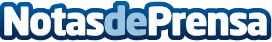 Aspect Software anuncia el lanzamiento de Aspect Via™ 17 El lanzamiento incluye mejoras significativas del centro de interacción con el cliente en la nube de Aspect, incluidas nuevas funcionalidades de autoservicio, gestión de interacciones y workforce optimizationDatos de contacto:David MálagaNota de prensa publicada en: https://www.notasdeprensa.es/aspect-software-anuncia-el-lanzamiento-de Categorias: Telecomunicaciones Software http://www.notasdeprensa.es